The Anglican Church of Canada                                   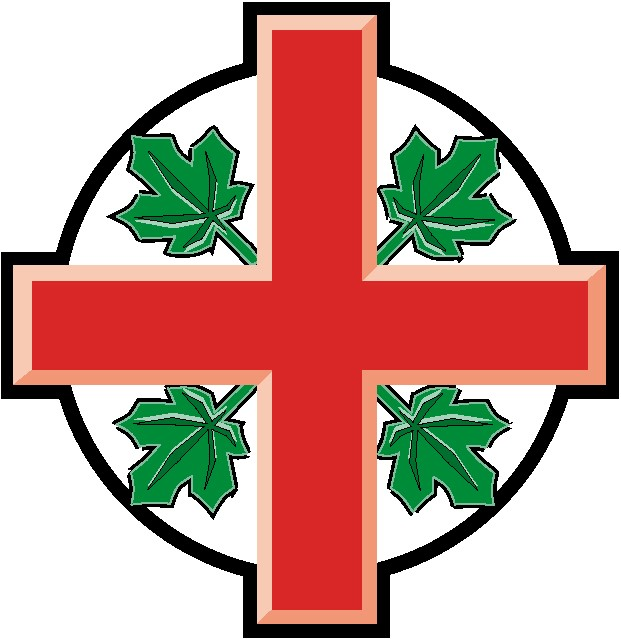 Faith, Worship, and Ministry80 Hayden Street, Toronto, ONT M4Y 3G2Eileen Scully (The Rev’d Dr.), Directortel. (416) 924-9199, x286; fax (416) 924-0211, mobile: 647-504-8495escully@national.anglican.caThe supplement to Common Praise (1998), Sing a New Creation, is now available for order from The Anglican Church of Canada’s online E-Store – visit www.anglican.ca/sing, where you can also download a Sampler as a way to explore some of the contents. You will find in the collection an emphasis on congregational song, Canadian and world music, and hymns that are relatively easy to teach to those who do not read music, with simple notation accompaniment and guitar chords for some of the selections. New service music has been included, and there are additions to each of the categories in the table of contents familiar from Common Praise, along with a new section added: Hymns of Lament. The publication of the book was made possible by Church Publishing International, the official publishing arm of The Episcopal Church (USA). The General Synod of The Anglican Church of Canada otherwise would have had no capacity to undertake such a substantial publication of hymnody. The publisher is also working on a digital version of the book, but we do not have details on that project at this time.Members of the Task Force are meeting this summer to plan to host online workshops to introduce the contents this autumn. Several in person events have already been planned – if you wish to host one in your diocese, please let me know at your earliest convenience. We are happy to supply copies of the book for free to diocesan musicians wishing to lead workshops; we may also be able to supply some resource people to offer these workshops.  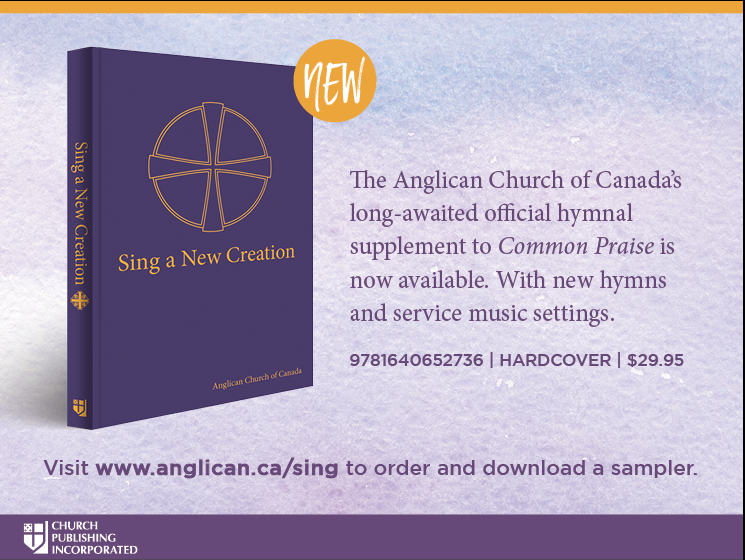 